    Preston Keelboat Club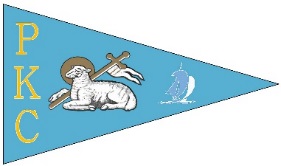 Application for MembershipThe Preston Keelboat Club (PKC) is being formed and invites applications to be founder members. A Club Constitution has been prepared and copies are available on request of from the club website at www.prestonkeelboatclub.co.uk . The Club will open a bank account and affiliate to the Royal Yachting Association (RYA). The sale of a Squib keelboat gifted to the club will enable it to fund these initial outgoings.Please tick or highlight the type of membership you would like;STANDARD MEMBERSHIP for individual adults at £10 per year.FAMILY MEMBERSHIP for parents or guardians and their children under 18 at £20 per year.STUDENT MEMBERSHIP for individuals less than 25 years of age and in full-time education at £5 per year.TEMPORARY MEMBERSHIP for individuals during a training course or a visit to Lancashire of less than a year at £5.BOAT OWNING MEMBERSHIP – In addition to the above, members with their own suitable keelboats may benefit from Preston Marina’s “PKC Mooring Scheme”, available by separate application from Preston Marina.The membership year is 1st Jan – 31st Dec. New Members joining from 1st August (about halfway through the sailing season) are asked to pay 50% of these fees. There is no separate joining fee.Name/s ………………………………………………………………………………………………………………...Address ………………………………………………………………………………………………………………………………………………………………………………………………Post Code…………………………………Telephone …………………………..……………email …………………………………………………………Please return with your cheque payable to “Preston Keelboat Club” by hand to PKC c/o Preston Marina, Navigation Way, Riversway Docklands, Preston, Lancashire, PR2 2YP. Card and cash membership payments can also be paid at the Preston Marina office at the same address. Telephone 01772 733595www.prestonkeelboatclub.co.uk 